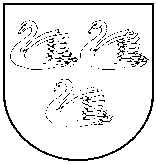 GULBENES  NOVADA  PAŠVALDĪBAReģ. Nr. 90009116327Ābeļu iela 2, Gulbene, Gulbenes nov., LV-4401Tālrunis 64497710, mob.26595362, e-pasts: dome@gulbene.lv , www.gulbene.lvIzglītības, kultūras un sporta komiteja PROTOKOLSAdministrācijas ēka, Ābeļu iela 2, Gulbene, atklāta sēde2023. gada 23. augustā                                    					Nr. 8Sēde sasaukta 2023.gada 21.augustā plkst. 09:44Sēdi atklāj 2023.gada 23.augustā plkst. 11:00 Sēdi vada - Izglītības, kultūras un sporta komitejas priekšsēdētājs Anatolijs Savickis Protokolē - Gulbenes novada pašvaldības Kancelejas nodaļas kancelejas pārzine Vita BaškerePiedalās deputāti (komitejas locekļi): Ainārs Brezinskis, Daumants Dreiškens, Lāsma Gabdulļina, Atis Jencītis.Piedalās deputāti (nav komitejas locekļi): Mudīte Motivāne, Guna ŠvikaNepiedalās deputāti (komitejas locekļi): Aivars Circens, Ivars Kupčs – slimības dēļPašvaldības administrācijas darbinieki un interesenti klātienē: skatīt sarakstu pielikumā Pašvaldības administrācijas darbinieki un interesenti attālināti: skatīt sarakstu pielikumāKomitejas sēdei tika veikts videoieraksts, pieejams: Izglītības, kultūras un sporta komiteja (2023-08-23 11:00 GMT+3)23.08.2023. 350,1 MB  https://drive.google.com/drive/u/0/folders/11WIatzjcoAezB9UL4pcVjlIA9kUoxAkQDARBA KĀRTĪBA:0. Par darba kārtības apstiprināšanu1. Par finansiālā atbalsta piešķiršanu riteņbraukšanas sportistei2. Par iekšējā normatīvā akta “Gulbenes novada Pedagoģiski medicīniskās komisijas nolikums” izdošanu3. Par iekšējā normatīvā akta “Gulbenes novada balvas “Gada balva izglītībā” nolikums” izdošanu4. Par iekšējā normatīvā akta “Grozījums Gulbenes novada domes 2020.gada 28.maija nolikumā Nr.GND/20/4-nolik “Gulbenes 2.pirmsskolas izglītības iestādes “Rūķītis” nolikums”” apstiprināšanu5. Par grozījumu Gulbenes novada domes 2016.gada 28.aprīļa lēmumā “Par Gulbenes novada vispārējo izglītības iestāžu maksas pakalpojumiem” (protokols Nr.6, 51.§)6. Par iekšējā normatīvā akta “Valsts budžeta mērķdotācijas un pašvaldības budžeta finansējuma sadales kārtība Gulbenes novada pašvaldības dibinātajās izglītības iestādēs” izdošanu0.Par darba kārtības apstiprināšanuZIŅO: Anatolijs SavickisLĒMUMA PROJEKTU SAGATAVOJA: Vita BaškereDEBATĒS PIEDALĀS: navIzglītības, kultūras un sporta komiteja atklāti balsojot:ar 5 balsīm "Par" (Ainārs Brezinskis, Anatolijs Savickis, Atis Jencītis, Daumants Dreiškens, Lāsma Gabdulļina), "Pret" – nav, "Atturas" – nav, "Nepiedalās" – nav, NOLEMJ:APSTIPRINĀT 2023.gada 23.augusta Izglītības, kultūras un sporta komitejas sēdes darba kārtību.1.Par finansiālā atbalsta piešķiršanu riteņbraukšanas sportisteiZIŅO: Anatolijs SavickisLĒMUMA PROJEKTU SAGATAVOJA: Aigars Cīrulis, Laima PriedeslaipaDEBATĒS PIEDALĀS: navIzglītības, kultūras un sporta komiteja atklāti balsojot:ar 5 balsīm "Par" (Ainārs Brezinskis, Anatolijs Savickis, Atis Jencītis, Daumants Dreiškens, Lāsma Gabdulļina), "Pret" – nav, "Atturas" – nav, "Nepiedalās" – nav, NOLEMJ:Virzīt izskatīšanai domes sēdē:Par finansiālā atbalsta piešķiršanu riteņbraukšanas sportisteiGulbenes novada pašvaldībā 2023.gada 12.jūlijā saņemts ….., 2023.gada 11.jūlija iesniegums (Gulbenes novada pašvaldībā reģistrēts 2023.gada 12.jūlijā ar Nr.GND/5.15.1/23/1426-J), saskaņā ar kuru tiek lūgts Gulbenes novada pašvaldības finansiālais atbalsts 334,50 EUR (trīs simti trīsdesmit četri euro 50 centi) apmērā riteņbraukšanas sportistei ….. dalībai Latvijas čempionāta XCO krosa riteņbraukšanas sacensībās, Vivus.lv MTB maratona riteņbraukšanas sacensībās (7 posmi) un LVM Kalnu divriteņu maratona sacensībās (6 posmi), MySport Tomes velomaratona sacensībās, vienības velobrauciena sacensībās Siguldā, Sportlat MTB velobrauciena sacensībās Ikšķilē, Stirnu buks taku skriešanas čempionāta sacensībās (2 posmi) dalības maksas, licences maksas un ceļa izdevumu segšanai. Gulbenes novada pašvaldības Sporta komisija 2023.gada 14.augustā ir pieņēmusi lēmumu “Par …. iesnieguma izskatīšanu” (protokols Nr.7, 1.§), ar kuru nolēmusi sniegt Gulbenes novada domei priekšlikumu atbalstīt Gulbenes novada pašvaldības finansiālā atbalsta piešķiršanu ….. 334,50 EUR (trīs simti trīsdesmit četri euro 50 centi) apmērā riteņbraukšanas sportistes ….. dalībai Latvijas čempionāta XCO krosa riteņbraukšanas sacensībās, Vivus.lv MTB maratona riteņbraukšanas sacensībās (7 posmi) un LVM Kalnu divriteņu maratona sacensībās (6 posmi), MySport Tomes velomaratona sacensībās, vienības velobrauciena sacensībās Siguldā, Sportlat MTB velobrauciena sacensībās Ikšķilē, Stirnu buks taku skriešanas čempionāta sacensībās (2 posmi) dalības maksas, licences maksas un ceļa izdevumu segšanai. Gulbenes novada pašvaldības Sporta komisija norāda, ka pašvaldības finansiālā atbalsta piešķiršana riteņbraukšanas sportistes …. dalībai sacensībās ir atbalstāma, jo:bērnu un jauniešu sports ir noteikta kā viena no sporta jomas prioritātēm Gulbenes novadā;sportistes vecāki paši līdzfinansē sagatavošanās procesu;sportiste ir Latvijas čempione XCO krosa riteņbraukšanas sacensībās, kas ir olimpiskais sporta veids;sportiste piedalās Latvijas čempionāta sacensībās. Gulbenes novada dome 2022.gada 29.septembrī ir pieņēmusi lēmumu Nr.GND/2022/881 “Par izmaiņām pašvaldības finansiālā atbalsta novirzīšanā sporta veicināšanai Gulbenes novadā” (protokols Nr.19, 50.p.), ar kuru nolemts, ka 2023.gadā Gulbenes novada pašvaldības finansiālais atbalsts sportā tiek novirzīts prioritāri: 1) bērnu un jauniešu sportam; 2) basketbola komandas “Gulbenes buki/BJSS” atbalstam; 3) sporta sacensību “Rallijs “Sarma”” un “Minirallijs “Gulbis”” organizēšanai.Ņemot vērā augstāk minēto Gulbenes novada pašvaldības Sporta komisijas priekšlikumu, Gulbenes novada domes 2022.gada 29.septembra lēmumu Nr.GND/2022/881 “Par izmaiņām pašvaldības finansiālā atbalsta novirzīšanā sporta veicināšanai Gulbenes novadā” (protokols Nr.19, 50.p.) un pamatojoties uz Gulbenes novada pašvaldības Sporta komisijas nolikuma, kas apstiprināts Gulbenes novada domes 2019.gada 31.oktobra sēdē (protokols Nr.17, 22.§), 4.8.apakšpunktu, kas nosaka, ka Gulbenes novada pašvaldības Sporta komisijai ir tiesības, izskatot iesniegumus par finansiālā atbalsta piešķiršanu, kas pamatoti ar objektīviem un/vai neparedzētiem apstākļiem, sagatavot un iesniegt domei priekšlikumus par finansiālā atbalsta piešķiršanu sagatavošanās procesam un dalībai sporta sacensībās un/vai sporta sacensību un pasākumu organizēšanai, Pašvaldību likuma 4.panta pirmās daļas 7.punktu, kas nosaka, ka viena no pašvaldības autonomajām funkcijām ir veicināt sporta attīstību, tostarp uzturēt un attīstīt pašvaldības sporta bāzes, atbalstīt sportistu un sporta klubu, arī profesionālo sporta klubu, darbību un sniegt atbalstu sporta pasākumu organizēšanai, un Gulbenes novada domes Izglītības, kultūras un sporta jautājumu komitejas ieteikumu, atklāti balsojot: ar __ balsīm "Par" (_____), "Pret" – __ (____), "Atturas" – ___ (____);  Gulbenes novada dome NOLEMJ:PIEŠĶIRT likumiskajai pārstāvei ….., finansiālo atbalstu 334,50 EUR (trīs simti trīsdesmit četri euro 50 centi) apmērā meitas riteņbraukšanas sportistes …. dalībai Latvijas čempionāta XCO krosa riteņbraukšanas sacensībās, Vivus.lv MTB maratona riteņbraukšanas sacensībās (7 posmi) un LVM Kalnu divriteņu maratona sacensībās (6 posmi), MySport Tomes velomaratona sacensībās, vienības velobrauciena sacensībās Siguldā, Sportlat MTB velobrauciena sacensībās Ikšķilē, Stirnu buks taku skriešanas čempionāta sacensībās (2 posmi) dalības maksas, licences maksas un ceļa izdevumu segšanai.UZDOT Gulbenes novada pašvaldības administrācijas Finanšu nodaļai segt nepieciešamo finansējumu no Gulbenes novada pašvaldības budžeta 2023.gadam paredzētajiem finanšu līdzekļiem – atbalsts sportam.UZDOT Gulbenes novada pašvaldības administrācijas Juridiskajai un personālvadības nodaļai sagatavot līguma par finansējuma piešķiršanu projektu. 2.Par iekšējā normatīvā akta “Gulbenes novada Pedagoģiski medicīniskās komisijas nolikums” izdošanuZIŅO: Vija MedneLĒMUMA PROJEKTU SAGATAVOJA: Vija Medne, Laima PriedeslaipaDEBATĒS PIEDALĀS: navIzglītības, kultūras un sporta komiteja atklāti balsojot:ar 5 balsīm "Par" (Ainārs Brezinskis, Anatolijs Savickis, Atis Jencītis, Daumants Dreiškens, Lāsma Gabdulļina), "Pret" – nav, "Atturas" – nav, "Nepiedalās" – nav, NOLEMJ:Virzīt izskatīšanai domes sēdē:Par iekšējā normatīvā akta “Gulbenes novada Pedagoģiski medicīniskās komisijas nolikums” izdošanuŅemot vērā grozījumus Ministru kabineta 2012.gada 16.oktobra noteikumos Nr.709 “Noteikumi par pedagoģiski medicīniskajām komisijām”, ar kuriem ir mainītas valsts un pašvaldību pedagoģiski medīcinisko komisiju kompetences, ir izstrādāts jauns Gulbenes novada Pedagoģiski medicīniskās komisijas nolikums. Ņemot vērā augstāk minēto un pamatojoties uz Pašvaldību likuma 10.panta pirmās daļas 8.punktu, kas nosaka, ka dome ir tiesīga izlemt ikvienu pašvaldības kompetences jautājumu; tikai domes kompetencē ir izveidot un reorganizēt pašvaldības administrāciju, tostarp izveidot, reorganizēt un likvidēt tās sastāvā esošās institūcijas, kā arī izdot pašvaldības institūciju nolikumus, Valsts pārvaldes iekārtas likuma 73.panta pirmās daļas 1.punktu, kas nosaka, ka publiskas personas orgāns un amatpersona savas kompetences ietvaros var izdot iekšējos normatīvos aktus par iestādes, iestādes izveidotās koleģiālās institūcijas vai struktūrvienības uzbūvi un darba organizāciju (nolikums, reglaments), un Ministru kabineta 2012.gada 16.oktobra noteikumiem Nr.709 “Noteikumi par pedagoģiski medicīniskajām komisijām”, un Gulbenes novada domes Izglītības, kultūras un sporta jautājumu komitejas ieteikumu, atklāti balsojot: ar ___ balsīm "Par" (______), "Pret" – ___ (_____), "Atturas" – ___ (____), Gulbenes novada dome NOLEMJ:IZDOT iekšējo normatīvo aktu “Gulbenes novada Pedagoģiski medicīniskās komisijas nolikums” (pielikumā).Pielikums Gulbenes novada domes 2023.gada 31.augusta lēmumam Nr.GND/2023/____Gulbenē2023.gada 31.augustā				Nr. GND/IEK/2023/____Gulbenes novada Pedagoģiski medicīniskās komisijas nolikumsIzdots saskaņā ar Valsts pārvaldes iekārtas likuma 73.panta pirmās daļas 1.punktu un Ministru kabineta 2012.gada 16.oktobra noteikumiem Nr.709 “Noteikumi par pedagoģiski medicīniskajām komisijām”I. Vispārīgie jautājumiNolikums nosaka Gulbenes novada Pedagoģiski medicīniskās komisijas (turpmāk –  Komisija) pienākumus, tiesības, sastāvu  un darba organizāciju.Komisiju izveido, reorganizē un likvidē Gulbenes novada dome.Komisijas nolikumu apstiprina Gulbenes novada dome.Komisija savas kompetences ietvaros izvērtē Gulbenes novada pašvaldības (turpmāk – Pašvaldība) administratīvajā teritorijā dzīvojošā izglītojamā veselības stāvokli, spējas un attīstības līmeni un sniedz atzinumu par izglītojamam atbilstošāko izglītības programmu.Komisija savā darbībā ievēro Latvijas Republikā spēkā esošos normatīvos aktus, Pašvaldības izdotos normatīvos aktus, Valsts pedagoģiski medicīniskās komisijas ieteikumus un šo nolikumu.Komisijai ir savs zīmogs. Tā savā darbā izmanto Valsts pedagoģiski medicīniskās komisijas rekomendēto dokumentāciju.II. Komisijas pienākumi un tiesībasKomisijas pienākumi: pamatojoties uz pilngadīga izglītojamā, nepilngadīga izglītojamā vecāku, bāriņtiesas iecelto aizbildņu vai aizgādņu (turpmāk – vecāki) iesniegumu vai bāriņtiesas lēmumu un izglītojamā, vecāku vai bāriņtiesas iesniegtajiem speciālistu atzinumiem, kā arī izglītības iestādes sniegto informāciju, izvērtēt Pašvaldības administratīvajā teritorijā dzīvojošā izglītojamā veselības stāvokli, spējas un attīstības līmeni un sniegt atzinumu par izglītojamam atbilstošāko izglītības programmu:pirmsskolas izglītības programmu vai speciālo pirmsskolas izglītības programmu;speciālās pamatizglītības programmu izglītojamiem ar garīgās attīstības traucējumiem, mācīšanās traucējumiem, valodas traucējumiem vai garīgās veselības traucējumiem no 1. līdz 6.klasei;speciālās pamatizglītības programmu izglītojamiem ar smagiem garīgās attīstības vai vairākiem smagiem attīstības traucējumiem no 1. līdz 9.klasei;vispārējās pamatizglītības programmu atbilstoši šā nolikuma 7.1.2. un 7.1.3. apakšpunktam;ja nepieciešams, organizēt Komisijas izbraukuma sēdes izglītības iestādē, kurā mācās bērns;veicināt Pašvaldības administratīvajā teritorijā dzīvojošo izglītojamo ar speciālajām vajadzībām integrēšanu Pašvaldības administratīvajā teritorijā esošajās vispārējās izglītības iestādēs;konsultēt pedagogus, vecākus un citas personas speciālās izglītības jautājumos;pamatojoties uz ģimenes ārsta vai ārstu komisijas atzinumu un izvērtējot izglītojamā spējas, sniegt atzinumu par Pašvaldības administratīvajā teritorijā dzīvojoša ilgstoši slimojoša izglītojamā izglītošanās nepieciešamību dzīvesvietā no 1. līdz 12.klasei;analizēt Pašvaldības administratīvajā teritorijā esošo izglītības iestāžu darbu izglītojamo ar speciālām vajadzībām izglītošanā, lai tie saņemtu izglītību atbilstoši veselības stāvoklim, spējām un attīstības līmenim;nodrošināt metodisku un organizatorisku atbalstu Pašvaldības administratīvajā teritorijā esošajām izglītības iestādēm izglītojamo attīstības līmeņa un spēju izvērtēšanā;ieteikt izglītojamiem ar speciālajām vajadzībām nepieciešamos atbalsta pasākumus mācību procesa organizēšanā un valsts pārbaudes darbos atbilstoši šā nolikuma 7.1.1., 7.1.2., 7.1.3. un 7.1.4.apakšpunktam.Komisija ir tiesīga:ieteikt Pašvaldības administratīvajā teritorijā dzīvojoša izglītojamā veselības stāvokļa pārbaudi ārstniecības iestādē;pieprasīt no Pašvaldības administratīvajā teritorijā esošajām izglītības iestādēm informāciju par Komisijas kompetencē esošajiem jautājumiem;atbilstoši kompetencei sniegt rekomendācijas un ieteikumus speciālās izglītības un integratīvās izglītības jautājumos Pašvaldības administratīvajā teritorijā esošajām izglītības iestādēm.Komisija var sniegt atzinumu bez izglītojamā klātbūtnes Komisijas sēdē:izglītojamiem, kuriem psihiatrs vai bērnu psihiatrs konstatējis smagu garīgu atpalicību (atbilstoši Starptautiskās statistiskās slimību un veselības problēmu klasifikācijas 10. redakcijai diagnozes kods F72);ja izglītojamā pārvietošana var būt bīstama veselībai vai nav iespējama atbilstoši ģimenes ārsta vai ārstējošā ārsta atzinumam.Šā nolikuma 7.1.2., 7.1.3., 7.1.4. un 7.8.apakšpunktu attiecībā uz atzinuma sniegšanu par izglītojamam atbilstošāko izglītības programmu un ieteikumu sniegšanu par izglītojamam nepieciešamajiem atbalsta pasākumiem mācību procesa organizēšanā un valsts pārbaudes darbos 5. klasei piemēro ar 2023. gada 1.septembri, bet izglītojamiem no 6. klases līdz 9. klasei – ar 2024. gada 1. septembri. Līdz minētajiem datumiem atzinumu par izglītojamam atbilstošāko izglītības programmu un ieteikumus par izglītojamam nepieciešamajiem atbalsta pasākumiem mācību procesa organizēšanā un valsts pārbaudes darbos sniedz Valsts pedagoģiski medicīniskā komisija.Komisijas vadītājs ir atbildīgs par:Izglītības likuma, Vispārējās izglītības likuma, Bērnu tiesību aizsardzības likuma, šā nolikuma, citu izglītību un bērnu medicīnisko aprūpi reglamentējošo normatīvo aktu ievērošanu un izpildi Komisijas darbībā;Komisijas darbības nodrošināšanu un noteikto uzdevumu izpildi;Komisijas atzinumu atbilstību un tiesiskumu;Komisijas darba plānošanu, organizēšanu un vadīšanu;Komisijas darba rezultātu apkopošanu un analīzi;Komisijas rīcībā esošās informācijas saglabāšanu;izglītības iestāžu vadītāju, pedagogu, vecāku konsultēšanu.Komisijas locekļu pienākumi:ievērot Komisijas prasības un piedalīties izvirzīto uzdevumu īstenošanā;pastāvīgi pilnveidot savu izglītību un profesionālo meistarību;ievērot profesionālās ētikas normas;ievērot bērnu un vecāku tiesības;veidot Komisijā labvēlīgu pedagoģiski psiholoģisko klimatu;sadarboties ar vispārējās un speciālās izglītības iestādēm un ģimenēm;ievērot katra bērna vajadzības, apstākļus izglītības iestādē un ģimenē, veselības stāvokli, zināšanu līmeni, spējas, pieredzi, rīcību un uzvedību.III. Komisijas sastāvsKomisijas sastāvā ir seši locekļi.Komisijas sastāvā iekļauj personas ar šādu kvalifikāciju:Komisijas vadītājam ir augstākā izglītība speciālajā pedagoģijā, izglītības psiholoģijā, klīniskajā psiholoģijā, logopēdijā vai pedagoģijā un vismaz triju gadu darba pieredze speciālajā pedagoģijā;vismaz vienam Komisijas loceklim ir maģistra grāds klīniskajā vai izglītības psiholoģijā (piektais profesionālās kvalifikācijas līmenis) un vismaz triju gadu pieredze izglītojamo intelektuālo spēju un emocionālā stāvokļa diagnostikā ar tiesībām lietot vismaz vienu no Latvijā adaptētajiem un standartizētajiem intelektuālo spēju testiem;vismaz vienam Komisijas loceklim ir augstākā izglītība logopēdijā un vismaz triju gadu darba pieredze logopēdijā;vismaz vienam Komisijas loceklim ir augstākā izglītība speciālajā pedagoģijā un vismaz triju gadu darba pieredze speciālajā pedagoģijā;vismaz viens Komisijas loceklis ir sertificēta ārstniecības persona (ārsts).IV. Komisijas darba organizācijaKomisijas sēdes tiek organizētas pēc pieprasījuma un nepieciešamības.Komisijas vadītājs informē Komisijas locekļus par sēdes norises laiku, vietu un darba kārtību.Izglītojamā pieteikšana izvērtēšanai Komisijas sēdē notiek telefoniski, klātienē vai ar elektroniskās saziņas līdzekļu starpniecību, norādot izglītojamā vārdu un uzvārdu, vecumu, izglītības iestādi un klasi, mācību valodu, pieteikšanās iemeslu (īsu problēmas formulējumu), pieteicēju tālruņa numuru, dzīvesvietu. Ja izglītojamo uz Komisiju piesaka izglītības iestāde, tad no izglītojamā vecākiem jāsaņem rakstiska piekrišana.Komisijas vadītājs pieteicēju informē par dokumentiem, kurus nepieciešams iesniegt vai uzrādīt, ierodoties uz Komisijas sēdi, sēdes norises laiku un vietu.Komisijas vadītājs veic informācijas ievadi par izglītojamo un viņa vecākiem vienotajā Valsts un pašvaldību medicīnisko komisiju datu sistēmā (turpmāk – Sistēma), pārbauda iesniegto dokumentu esamību, kā arī informē izglītojamā vecākus par Komisijas sēdes darba kārtību.Komisijas locekļi ievada informāciju par izvērtēšanas rezultātiem un ieteikumus par atbalsta pasākumiem Sistēmas izglītojamā Pārbaudes kartē.Informāciju Sistēmā ievada nekavējoties, bet ne vēlāk kā nākamajā darbadienā pēc Komisijas sēdes. Komisija, pamatojoties uz iesniegtajiem dokumentiem, izglītojamā veselības stāvokļa, spēju un attīstības līmeņa izvērtējumu, pieņem lēmumu un sagatavo atzinumu par izglītojamam atbilstošāko izglītības programmu un ieteikumus par atbalsta pasākumiem. Atzinumu izsniedz izglītojamā vecākiem vai vecāka pilnvarotai personai.Komisija lēmumu pieņem ar vienkāršu locekļu balsu vairākumu. Komisija ir lemttiesīga, ja tajā piedalās visi Komisijas locekļi. Komisijas locekļi, apstrādājot informāciju/personas datus, ievēro normatīvajos aktos noteiktās prasības par fiziso personu datu aizsardzību un atbild par to saglabāšanu un neizpaušanu trešajām personām, kā arī atbild un nodrošina visus nepieciešamos aizsardzības pasākumus, lai īstenotu personas datu aizsardzību pret jebkādu nejaušu vai nelikumīgu iznīcināšanu, nejaušu zudumu, pārveidošanu, neatļautu izplatīšanu vai pieeju.Komisijas sēdes tiek protokolētas. Protokolu paraksta visi Komisijas locekļi.Atzinumu sagatavo un paraksta Komisijas vadītājs.V. Noslēguma jautājumiAtzīt par spēku zaudējušu Gulbenes novada Pedagoģiski medicīniskās komisijas nolikumu, kas apstiprināts Gulbenes novada domes 2012.gada 27.decembra sēdē (protokols Nr.21, 36.§).Nolikums stājas spēkā 2023.gada 1.septembrī.Gulbenes novada domes priekšsēdētājs				         A.Caunītis3.Par iekšējā normatīvā akta “Gulbenes novada balvas “Gada balva izglītībā” nolikums” izdošanuZIŅO: Dace KablukovaLĒMUMA PROJEKTU SAGATAVOJA: Inita Rozīte, Laima PriedeslaipaDEBATĒS PIEDALĀS: Mudīte Motivāne, Dace KablukovaIzglītības, kultūras un sporta komiteja atklāti balsojot:ar 5 balsīm "Par" (Ainārs Brezinskis, Anatolijs Savickis, Atis Jencītis, Daumants Dreiškens, Lāsma Gabdulļina), "Pret" – nav, "Atturas" – nav, "Nepiedalās" – nav, NOLEMJ:Virzīt izskatīšanai domes sēdē:Par iekšējā normatīvā akta “Gulbenes novada balvas “Gada balva izglītībā” nolikums” izdošanuGulbenes novada Izglītības pārvalde ir izstrādājusi un virza apstiprināšanai Gulbenes novada domei Gulbenes novada balvas “Gada balva izglītībā” nolikuma projektu, ar kuru tiek noteikta kārtība, kādā Gulbenes novada pašvaldība piešķir balvu “Gada balva izglītībā” Gulbenes novada pašvaldības izglītības iestāžu darbiniekiem par augstu profesionālo meistarību, nozīmīgu ieguldījumu un sasniegumiem Gulbenes novada izglītības jomas attīstībā. Ņemot vērā augstāk minēto un pamatojoties uz Pašvaldību likuma 4.panta pirmās daļas 4.punktu, kas nosaka, ka viena no pašvaldības autonomajām funkcijām ir gādāt par iedzīvotāju izglītību, tostarp nodrošināt iespēju iegūt obligāto izglītību un gādāt par pirmsskolas izglītības, vidējās izglītības, profesionālās ievirzes izglītības, interešu izglītības un pieaugušo izglītības pieejamību, 10.panta pirmo daļu, kas nosaka, ka dome ir tiesīga izlemt ikvienu pašvaldības kompetences jautājumu, un 50.panta pirmo daļu, kas nosaka, ka dome un pašvaldības administrācija iekšējos normatīvos aktus izdod likumā noteiktajā kārtībā, Valsts pārvaldes iekārtas likuma 72.panta pirmās daļas 2.punktu, kas nosaka, ka Ministru kabinets, Ministru kabineta loceklis, atvasinātas publiskas personas orgāns vai iestādes vadītājs izdod iekšējos normatīvos aktus pats pēc savas iniciatīvas savas kompetences jautājumos, un Gulbenes novada domes Izglītības, kultūras un sporta jautājumu komitejas ieteikumu, atklāti balsojot: ar … balsīm “PAR”- , “PRET”- , “ATTURAS”- , Gulbenes novada dome NOLEMJ:IZDOT iekšējo normatīvo aktu “Gulbenes novada balvas “Gada balva izglītībā” nolikums” (pielikumā).Pielikums Gulbenes novada domes 2023.gada __.augusta lēmumam Nr. GND/2023/___Gulbenē2023.gada __.augustā				Nr. ______________________Gulbenes novada balvas “Gada balva izglītībā” nolikumsIzdots saskaņā ar Valsts pārvaldes iekārtas likuma 72.panta pirmās daļas 2.punktuVispārīgie jautājumiNolikums nosaka kārtību, kādā Gulbenes novada pašvaldība piešķir balvu “Gada balva izglītībā” (turpmāk – Balva) Gulbenes novada pašvaldības izglītības iestāžu darbiniekiem par augstu profesionālo meistarību, nozīmīgu ieguldījumu un sasniegumiem Gulbenes novada izglītības jomas attīstībā.Balvas mērķis ir izteikt atzinību izglītības jomas darbiniekiem un stiprināt pedagoga un katra  izglītības jomā nodarbinātā profesijas prestižu sabiedrībā.Balvas piešķiršanu organizē Gulbenes novada Izglītības pārvalde sadarbībā ar Gulbenes novada pašvaldības izglītības iestādēm.Balvas nominācijasBalvu izglītībā piešķir šādās nominācijās:“Pedagogs - iedvesmotājs”  - balva vispārējās izglītības, interešu izglītības, profesionālās ievirzes pedagogam par spēka avotu atrašanu vispirms sev pašam, pēc tam par spēju dot savu iedvesmu citiem, atkal un atkal nepadoties un ticēt, ka viss izdosies. Iedvesmu, no kuras rodas jaunas atziņas, jauna pieeja, jauni darbi; “Audzinātājs - dzīves skolotājs” - balva vispārējās izglītības skolotājam - klases/grupas audzinātājam par nozīmīgu ieguldījumu vērtību un tikumu iedzīvināšanā un audzēkņu personības veidošanā, par uzticēšanos un būšanu kopā priekos un bēdās, par vērtīgiem padomiem, kuri neaizmirsīsies visu dzīvi;“Ieguldījums talanta attīstībā” - balva vispārējās izglītības, interešu izglītības, profesionālās ievirzes pedagogam par talanta pamanīšanu, pilnveidošanu, panākumiem un virzīšanu uz jauniem izaicinājumiem;“Ieguldījums interešu izglītībā” - balva interešu izglītības pedagogam par degsmi, aizrautību, neatlaidību, spēku un rezultātiem;“Atbalsts bērnam” - balva vispārējās izglītības speciālajam pedagogam, psihologam, logopēdam, pedagoga palīgam, asistentam par godprātīgi paveiktu darbu, par pleca sajūtu, par empātiju, par spēju pamanīt, uzklausīt un palīdzēt;“Labi padarīts darbs”- balva vispārējās izglītības iestādes un profesionālās ievirzes izglītības iestādes tehniskajam darbiniekam par godprātīgi paveiktu darbu un nozīmīgu ieguldījumu audzēkņu un darbinieku labizjūtas veicināšanā iestādē, lielais paldies par sapratni un atbalstu visdažādākajās situācijās;“Sev un citiem” - balva vispārējās izglītības, interešu izglītības, profesionālās ievirzes izglītības pedagogam par savas profesionālās pieredzes popularizēšanu, metodisko materiālu veidošanu un publiskošanu, uzstāšanos profesionālās pieredzes apmaiņas pasākumos, kursu vadīšanu, par to, ka, sevi pilnveidojot, ir iespējams bagātināt arī citus;“Laba pārvaldība”- balva vispārējās izglītības, interešu izglītības, profesionālās ievirzes iestādes vadītājam, vietniekam, metodiķim par nozīmīgu ieguldījumu un izciliem rezultātiem izglītības iestādes vadībā, par spēju gudri plānot un sasniegt iecerētos mērķus tā, ka par rezultātu prieks un gandarījums visai izglītības iestādei, ikkatram darbiniekam. Par spēju sakārtot mazos puzles gabaliņus vienotā veselumā;“Par mūža ieguldījumu izglītībā” - balva vispārējās izglītības, interešu izglītības, profesionālās ievirzes pedagogam par nozīmīgu ieguldījumu un izciliem rezultātiem izglītības jomā, kuram darba stāžs izglītības jomā ir vismaz 30 gadi. Par bagāto pieredzes pūru, no kura varam smelties un mācīties, no kura gara gaismas pieticis vairākām paaudzēm;“Iestādes veiksmes stāsts” - balva vispārējās izglītības, interešu izglītības, profesionālās ievirzes izglītības iestādei par īpašiem sasniegumiem/veiksmi mācību gadā kādā konkrētā jomā, par to, kā no šaubām un neziņas var rasties pieredzes bagātība, no kuras var smelties idejas un iedvesmu.Balvas piešķiršanas nosacījumiIzvirzot pretendentus nominācijām, ņem vērā viņu profesionālo sniegumu pēdējo trīs gadu laikā, izņemot nominācijā “Par mūža ieguldījumu izglītībā”.Balvu katrā nominācijā pretendents var saņemt vienu reizi trīs gados.Nominācijā “Par mūža ieguldījumu izglītībā” pretendentam Balvu piešķir vienu reizi mūžā.Pieteikumu iesniegšanaPiesakot Balvas pretendentu, izglītības iestāde iesniedz pieteikumu (pielikums), kurā ietverts pamatojums Balvas saņemšanai attiecīgajā nominācijā.Pieteikumu paraksta izglītības iestādes vadītājs un izglītības iestādes padomes priekšsēdētājs.Nominācijai “Laba pārvaldība” pieteikumu var iesniegt arī Gulbenes novada Izglītības pārvalde.Pieteikumu iesniedz Gulbenes novada Izglītības pārvaldē klātienē vai nosūtot uz e-pasta adresi: izglitibas.parvalde@gulbene.lv  līdz kārtējā gada 31.oktobrim.Pieteikumu vērtēšanaIesniegtos pieteikumus par Balvas piešķiršanu izskata Gulbenes novada Izglītības pārvaldes izveidota apbalvošanas komisija (turpmāk – Komisija).  Komisija lēmumu pieņem ar vienkāršu balsu vairākumu.  Balsīm daloties, izšķirošā ir Komisijas priekšsēdētāja balss.Komisija pēc pretendentu izvērtēšanas apbalvošanai katrā nominācijā izvirza vienu pretendentu.Komisija lēmumu pieņem ne vēlāk kā līdz kārtējā gada 30.novembrim.Komisijas sēdes tiek protokolētas.Balvas ieguvēju apbalvošanaBalvas ieguvēji tiek paziņoti tradicionālajā pedagogu pasākumā kārtējā gada decembrī.Nolikuma 4.punktā noteiktajās nominācijās Balvas ieguvējs saņem piemiņas balvu un Gulbenes novada pašvaldības Pateicības rakstu.Nolikums ir pieejams Gulbenes novada pašvaldības tīmekļvietnē www.gulbene.lv un tiek nosūtīts Gulbenes novada pašvaldības izglītības iestādēm.  Noslēguma jautājumsNolikums stājas spēkā 2023.gada 1.septembrī. Gulbenes novada domes priekšsēdētājs					A.CaunītisPielikumsGulbenes novada domes 2023.gada __.augusta nolikumam Nr.____________“Gulbenes novada balvas “Gada balva izglītība” nolikums”Gulbenes novada balvas “Gada balva izglītībā” apbalvošanas komisijaiPIETEIKUMSGulbenes novada balvai “Gada balva izglītībā”Datums: Izglītības iestādes/Gulbenes novada Izglītības pārvaldes vadītājs: Izglītības iestādes padomes vadītājs:Gulbenes novada domes priekšsēdētājs					A.Caunītis4.Par iekšējā normatīvā akta “Grozījums Gulbenes novada domes 2020.gada 28.maija nolikumā Nr.GND/20/4-nolik “Gulbenes 2.pirmsskolas izglītības iestādes “Rūķītis” nolikums”” apstiprināšanuZIŅO: Sandra BriežeLĒMUMA PROJEKTU SAGATAVOJA: Laima PriedeslaipaDEBATĒS PIEDALĀS: navIzglītības, kultūras un sporta komiteja atklāti balsojot:ar 5 balsīm "Par" (Ainārs Brezinskis, Anatolijs Savickis, Atis Jencītis, Daumants Dreiškens, Lāsma Gabdulļina), "Pret" – nav, "Atturas" – nav, "Nepiedalās" – nav, NOLEMJ:Virzīt izskatīšanai domes sēdē:Par iekšējā normatīvā akta “Grozījums Gulbenes novada domes 2020.gada 28.maija nolikumā Nr.GND/20/4-nolik “Gulbenes 2.pirmsskolas izglītības iestādes “Rūķītis” nolikums”” apstiprināšanuGulbenes novada pašvaldībā 2023.gada 18.augustā saņemts Gulbenes 2.pirmsskolas izglītības iestādes “Rūķītis” 2023.gada 18.augusta iesniegums Nr.2PII/1.15/23/41 (Gulbenes novada pašvaldībā reģistrēts ar Nr.GND/4.6/23/2305-G), ar kuru lūdz veikt grozījumus iestādes nolikumā, papildinot iestādē īstenojamās izglītības programmas ar speciālās pirmsskolas izglītības programmu (kods 01015611), ņemot vērā, ka iestādē saņemts vecāka pieprasījums par nepieciešamību nodrošināt bērnam turpmāku apmācību saskaņā ar speciālās pirmsskolas izglītības programmu, pamatojoties uz Gulbenes novada Pedagoģiski medicīniskās komisijas atzinumu. Ievērojot augstāk minēto un pamatojoties uz Izglītības likuma 22.panta pirmo daļu, kas nosaka, ka valsts, pašvaldību izglītības iestādes, valsts augstskolu vidējās izglītības iestādes un privātās izglītības iestādes, izņemot komercsabiedrības un augstskolas, darbojas, pamatojoties uz šo likumu, citiem likumiem un normatīvajiem aktiem, kā arī attiecīgās iestādes nolikumu, kuru apstiprina iestādes dibinātājs, Vispārējās izglītības likuma 9.panta otro daļu, kas nosaka, ka vispārējās izglītības iestādes nolikumu apstiprina tās dibinātājs, Pašvaldību likuma 10.panta pirmo daļu, kas nosaka, ka dome ir tiesīga izlemt ikvienu pašvaldības kompetences jautājumu; tikai domes kompetencē ir izveidot un reorganizēt pašvaldības administrāciju, tostarp izveidot, reorganizēt un likvidēt tās sastāvā esošās institūcijas, kā arī izdot pašvaldības institūciju nolikumus, Gulbenes 2.pirmsskolas izglītības iestādes “Rūķītis” nolikuma, kas apstiprināts Gulbenes novada domes 2020.gada 28.maija sēdē (protokols Nr.12, 66.p.), 57. un 58.punktu, kā arī Gulbenes novada domes Izglītības, kultūras un sporta jautājumu komitejas ieteikumu, atklāti balsojot: ar ___ balsīm "Par" (_____), "Pret" – ___ (___), "Atturas" – ___(____);  Gulbenes novada dome NOLEMJ:APSTIPRINĀT iekšējo normatīvo aktu “Grozījums Gulbenes novada domes 2020.gada 28.maija nolikumā Nr.GND/20/4-nolik “Gulbenes 2.pirmsskolas izglītības iestādes “Rūķītis” nolikums”” (pielikumā).Pielikums Gulbenes novada domes 2023.gada ___.augusta lēmumam Nr. GND/2023/_____Gulbenē2023.gada ___.augustā						Nr.___________Grozījums Gulbenes novada domes 2020.gada 28.maija nolikumā Nr. GND/20/4-nolik “Gulbenes 2.pirmsskolas izglītības iestādes “Rūķītis” nolikums”Izdots saskaņā ar Izglītības likuma 22.panta pirmo daļu, Vispārējās izglītības likuma 8. un 9.pantuIzdarīt Gulbenes novada domes 2020.gada 28.maija nolikumā Nr.GND/20/4-nolik “Gulbenes 2.pirmsskolas izglītības iestādes “Rūķītis” nolikums” (protokols Nr.12, 66.p.) šādu grozījumu un izteikt 10.punktu šādā redakcijā:“10. Iestāde īsteno šādas licencētas pirmsskolas izglītības programmas:		10.1. pirmsskolas izglītības programmu (programmas kods 01011111);		10.2. speciālo pirmsskolas izglītības programmu izglītojamajiem ar jauktiem attīstības traucējumiem (programmas kods 01015611).”Grozījums nolikumā stājas spēkā 2023.gada 1.septembrī.Gulbenes novada domes priekšsēdētājs					A.Caunītis5.Par grozījumu Gulbenes novada domes 2016.gada 28.aprīļa lēmumā “Par Gulbenes novada vispārējo izglītības iestāžu maksas pakalpojumiem” (protokols Nr.6, 51.§)ZIŅO: Gundega UpīteLĒMUMA PROJEKTU SAGATAVOJA: Gundega UpīteDEBATĒS PIEDALĀS: navIzglītības, kultūras un sporta komiteja atklāti balsojot:ar 5 balsīm "Par" (Ainārs Brezinskis, Anatolijs Savickis, Atis Jencītis, Daumants Dreiškens, Lāsma Gabdulļina), "Pret" – nav, "Atturas" – nav, "Nepiedalās" – nav, NOLEMJ:Virzīt izskatīšanai domes sēdē:Par grozījumu Gulbenes novada domes 2016.gada 28.aprīļa lēmumā “Par Gulbenes novada vispārējo izglītības iestāžu maksas pakalpojumiem” (protokols Nr.6, 51.§)Gulbenes novada pašvaldības vispārējo izglītības iestādēs ēdināšanas pakalpojumus izglītojamajiem nodrošina pašas izglītības iestādes. 2023.gada 4.augustā stājās spēkā Ministru kabineta 2023.gada 27.jūnija noteikumi Nr.335 “Grozījums Ministru kabineta 2019.gada 10.decembra noteikumos Nr.614 “Kārtība, kādā aprēķina, piešķir un izlieto valsts budžetā paredzētos līdzekļus izglītojamo ēdināšanai””, kuri nosaka, ka valsts budžeta līdzekļu apmērs vienam izglītojamajam, kas klātienē apgūst pamatizglītības programmas 1.- 4.klasē pašvaldības izglītības iestādēs, ir 1,545 euro dienā. Savukārt Izglītības likuma 59.panta trešā prim daļa nosaka, ka pašvaldības piedalās to izglītojamo ēdināšanas izmaksu segšanā, kuri attiecīgās pašvaldības administratīvajā teritorijā esošajās izglītības iestādēs (izņemot valsts izglītības iestādes) klātienē apgūst pamatizglītības programmas 1.- 4. klasē, viena izglītojamā ēdināšanai dienā līdzekļus no pašvaldības budžeta paredzot ne mazākā apmērā, kā tos nodrošina valsts. Līdz ar to vispārizglītojošo skolu 1.– 4. klašu izglītojamo pusdienu cena no 2023.gada 1.septembra kopā ar valsts finansējumu ir 3,09 euro dienā, no kuriem 1,77 euro dienā ir ēdiena sagatavošanas izmaksas, 1,32 euro dienā – pārtikas produktu izmaksas.Ģeopolitisku apstākļu dēļ būtiski pieaugušas pārtikas produktu un energoresursu cenas, kā arī augušas darba spēka izmaksas. Ņemot vērā, ka ēdināšanas cenā ietilpst visas attiecināmās izmaksas, t.sk. pārtikas produktu iegādes izmaksas, darba algas, nodokļi, komunālie maksājumi, tehnoloģisko iekārtu remonta izmaksas u.t.t., un lai turpmāk  arī 5.– 12.klašu izglītojamiem nodrošinātu kvalitatīvas un pilnvērtīgas pusdienas, pusdienu apmaksai nepieciešami 3,21 euro dienā, no kuriem 1,77  euro dienā ir ēdiena sagatavošanas izmaksas, 1,44 euro dienā – pārtikas produktu izmaksas.Līdz ar to ir nepieciešams veikt grozījumu Gulbenes novada domes 2016.gada 28.aprīļa lēmumā “Par Gulbenes novada vispārējo izglītības iestāžu maksas pakalpojumiem”.Pamatojoties uz Pašvaldību likuma 4.panta pirmās daļas 4.punktu, kas nosaka, ka viena no pašvaldības autonomajām funkcijām ir gādāt par iedzīvotāju izglītību, tostarp nodrošināt iespēju iegūt obligāto izglītību un gādāt par pirmsskolas izglītības, vidējās izglītības, profesionālās ievirzes izglītības, interešu izglītības un pieaugušo izglītības pieejamību, un 10.panta pirmās daļas 19.punktu, kā arī Gulbenes novada domes 2018.gada 29.marta noteikumiem Nr.8 “Gulbenes novada domes, tās iestāžu un struktūrvienību sniegto maksas pakalpojumu izcenojumu aprēķināšanas metodika un apstiprināšanas kārtība” (protokols Nr.4, 46.§), Pievienotās vērtības nodokļa likuma 52.panta pirmās daļas 12.apašpunktu un Ministru kabineta 2013.gada 3.janvāra noteikumu Nr.17 “Pievienotās vērtības nodokļa likuma normu piemērošanas kārtība un atsevišķas prasības pievienotās vērtības nodokļa maksāšanai un administrēšanai” 30.punktu, un Gulbenes novada domes Izglītības, kultūras un sporta komitejas un Finanšu komitejas ieteikumu, atklāti balsojot: ar __ balsīm "Par" (____), "Pret" – ___ (___), "Atturas" – ___(____), Gulbenes novada dome NOLEMJ:1. IZDARĪT Gulbenes novada domes 2016.gada 28.aprīļa lēmumā “Par Gulbenes novada vispārējo izglītības iestāžu maksas pakalpojumiem” (protokols Nr.6, 51.§) šādu grozījumu un izteikt pielikuma “Gulbenes novada vispārējo izglītības iestāžu maksas pakalpojumu cenrādis” 1.1.apakšpunktu šādā redakcijā:“1.1. Izglītojamo ēdināšana Gulbenes novada vispārējās izglītības iestādēsPiezīme. * Pamatojoties uz Pievienotās vērtības nodokļa likuma 52.panta pirmās daļas 12.apakšpunktu, izglītības iestāžu sniegtos ēdināšanas pakalpojumus neapliek ar pievienotās vērtības nodokli.”2. Grozījums stājas spēkā 2023.gada 1.septembrī. 6.Par iekšējā normatīvā akta “Valsts budžeta mērķdotācijas un pašvaldības budžeta finansējuma sadales kārtība Gulbenes novada pašvaldības dibinātajās izglītības iestādēs” izdošanuZIŅO: Dace KablukovaLĒMUMA PROJEKTU SAGATAVOJA: Dace Kablukova, Laima PriedeslaipaDEBATĒS PIEDALĀS: Ainārs Brezinskis, Dace Kablukova, Guna Švika, Anatolijs SavickisIzglītības, kultūras un sporta komiteja atklāti balsojot:ar 5 balsīm "Par" (Ainārs Brezinskis, Anatolijs Savickis, Atis Jencītis, Daumants Dreiškens, Lāsma Gabdulļina), "Pret" – nav, "Atturas" – nav, "Nepiedalās" – nav, NOLEMJ:Virzīt izskatīšanai domes sēdē:Par iekšējā normatīvā akta “Valsts budžeta mērķdotācijas un pašvaldības budžeta finansējuma sadales kārtība Gulbenes novada pašvaldības dibinātajās izglītības iestādēs” izdošanuŅemot vērā grozījumus Ministru kabineta 2016.gada 5.jūlija noteikumos Nr.445 “Pedagogu darba samaksas noteikumi”, Gulbenes novada Izglītības pārvalde ir izstrādājusi un virza apstiprināšanai Gulbenes novada domei jaunu noteikumu “Valsts budžeta mērķdotācijas un pašvaldības budžeta finansējuma sadales kārtība Gulbenes novada pašvaldības dibinātajās izglītības iestādēs” projektu, ar kuru noteikta kārtība, kādā Gulbenes novada pašvaldība sadala valsts budžeta mērķdotācijas un pašvaldības budžeta finansējumu pedagogu un darbinieku samaksai Gulbenes novada pašvaldības dibinātājās izglītības iestādēs. Ņemot vērā augstāk minēto un pamatojoties uz Pašvaldību likuma 4.panta pirmās daļas 4.punktu, kas nosaka, ka viena no pašvaldības autonomajām funkcijām ir gādāt par iedzīvotāju izglītību, tostarp nodrošināt iespēju iegūt obligāto izglītību un gādāt par pirmsskolas izglītības, vidējās izglītības, profesionālās ievirzes izglītības, interešu izglītības un pieaugušo izglītības pieejamību, Izglītības likuma 60.panta pirmo daļu, kas nosaka, ka izglītības iestāžu dibinātāji nodrošina šo iestāžu finansējumu, ievērojot Ministru kabineta noteikto izglītības programmu īstenošanas izmaksu minimumu uz vienu izglītojamo, izglītības iestāžu uzturēšanas un saimnieciskos izdevumus, tai skaitā saimnieciskā personāla darba algas, kā arī ar starptautisko sadarbību saistītos izdevumus, izglītojamo uzturēšanas izdevumus izglītības iestādē, un trešo daļu, kas, cita starpā, nosaka, ka izglītības iestādē īstenojamo izglītības programmu izmaksas ietver izdevumus, kas nepieciešami izglītības programmas īstenošanā iesaistīto pedagogu darba samaksai, izglītības iestādes nodrošināšanai ar mācību līdzekļiem, tās saimnieciskajiem izdevumiem, kā arī citiem nepieciešamajiem izdevumiem; pedagogu darba samaksa valsts vai pašvaldības izglītības iestādēs, kā arī valsts augstskolu vidējās izglītības iestādēs, tajā skaitā bērnu no piecu gadu vecuma izglītošanā nodarbināto pedagogu darba samaksa, kā arī pedagogu darba samaksa speciālās pirmsskolas izglītības iestāžu speciālās izglītības grupās un vispārējās izglītības iestāžu speciālās izglītības grupās tiek nodrošināta no valsts budžeta līdzekļiem un valsts budžeta mērķdotācijām; pārējo pedagogu, kas īsteno pirmsskolas izglītības programmas pašvaldības izglītības iestādēs, darba samaksa, ja citos likumos nav noteikts citādi, tiek nodrošināta no pašvaldības budžeta; pašvaldības var piedalīties valsts un pašvaldību izglītības iestāžu īstenoto izglītības programmu pedagogu darba samaksas finansēšanā, Ministru kabineta 2016.gada 5.jūlija noteikumu Nr.445 “Pedagogu darba samaksas noteikumi” 32.punktu, kas nosaka pedagoga darba slodzi, kas atbilst vienai mēneša darba algas likmei, un 35.punktu, kas nosaka, ka, nosakot pedagoga slodzi, izglītības iestādes vadītājs ņem vērā izglītojamo skaitu klasē un mācību priekšmetu, ko pedagogs māca, kā arī izglītības iestādes dibinātāja noteikto kārtību pedagogu slodžu sadalei, un Gulbenes novada domes Izglītības, kultūras un sporta jautājumu komitejas ieteikumu, atklāti balsojot: ar ___ balsīm "Par" (_____), "Pret" – ___ (____), "Atturas" – ___ (____), Gulbenes novada dome NOLEMJ:IZDOT iekšējo normatīvo aktu “Valsts budžeta mērķdotācijas un pašvaldības budžeta finansējuma sadales kārtība Gulbenes novada pašvaldības dibinātajās izglītības iestādēs” (pielikumā).PielikumsGulbenes novada domes 2023.gada ___.augusta lēmumamNr. GND/2023/____ (protokols Nr.___; __.p)GulbenēNOTEIKUMI2023.gada ____.augustā					Nr. GND/IEK/2023/____Valsts budžeta mērķdotācijas un pašvaldības budžeta finansējuma sadales kārtība Gulbenes novada pašvaldības dibinātajās izglītības iestādēsIzdoti saskaņā ar Izglītības likuma 60.panta pirmo un trešo daļu un Ministru kabineta 2016.gada 5.jūlija noteikumu Nr.445 “Pedagogu darba samaksas noteikumi” 32. un 35.punktuI. Vispārīgie jautājumiNoteikumi nosaka kārtību, kādā Gulbenes novada pašvaldība (turpmāk – Pašvaldība) sadala valsts budžeta mērķdotācijas un Pašvaldības budžeta finansējumu (turpmāk – Finansējums) pedagogu un darbinieku darba samaksai Gulbenes novada pašvaldības dibinātajās izglītības iestādēs, izņemot Sveķu pamatskolu.Finansējumu izglītības iestādēm aprēķina un sadala saskaņā ar šiem noteikumiem un citiem pedagogu un darbinieku darba samaksu regulējošajiem normatīvajiem aktiem.Gulbenes novada pašvaldības administrācijas Finanšu nodaļa nodrošina atskaišu par Finansējuma izlietojumu sagatavošanu un iesniegšanu Izglītības un zinātnes ministrijai normatīvajos aktos noteiktajā kārtībā.Ja objektīvu apstākļu dēļ izglītības iestāde nespēj nodrošināt noteikumos noteikto, tad izglītības iestādes vadītājs rakstiski informē Gulbenes novada Izglītības pārvaldi, kura objektīvi izvērtē apstākļus un sniedz informāciju Pašvaldības izpilddirektoram tālākā lēmuma pieņemšanai.Finansējuma sadali izglītības iestādēm veic Pašvaldības izpilddirektora apstiprināta komisija.II. Finansējuma izglītības iestāžu pedagogu un darbinieku darba samaksas aprēķināšanai un sadalei izglītības iestādēs, kas īsteno vispārējās pamata un vispārējās vidējās izglītības programmasFinansējumu mācību plāna īstenošanai vispārējās pamata izglītības programmās aprēķina katrai izglītības iestādei atsevišķi, ņemot vērā izglītojamo skaitu klasē, izglītības iestādē īstenotās izglītības programmas un šajā kārtībā noteikto ieteicamo pedagogu darba slodzes sadalījumu kontaktstundām un citu pienākumu veikšanai saskaņā ar šo noteikumu 1.pielikumu.Izglītojamo skaitu izglītības pakāpē nosaka pēc Valsts izglītības informācijas sistēmas (turpmāk – VIIS) datu bāzē reģistrētā izglītojamo skaita uz attiecīgā gada 1.septembri.Par kontaktstundām tiek uzskatītas stundas, kad pedagogs ir kontaktā vai attālināti ar izglītojamo mācību programmas apguvei (tai skaitā fakultatīvās nodarbības) un viena klases audzināšanas stunda nedēļā. Par citiem pienākumiem tiek uzskatīti šādi pedagogam veicamie darbi:gatavošanās darbam ar izglītojamajiem;konsultācijas izglītojamajiem;individuālais un grupu darbs ar izglītojamajiem;izglītojamo zinātniski pētniecisko darbu vadīšana (kontaktstundas);audzināšanas stundas, audzināšanas darba īstenošanai ārpus klases un izglītības iestādes;pienākumi, kas saistīti ar obligāto dokumentāciju (elektroniskais klases žurnāls, kas ietver arī dienasgrāmatu);atgriezeniskās saites sagatavošana un sniegšana izglītojamajiem un vecākiem pēc izglītības iestādē noteiktās kārtības; rakstu darbu sagatavošana un labošana, mācību materiālu izveide;izglītojamo individuālo mācību plānu izstrāde, uzraudzība, analīze (ja nepieciešams);sadarbība starp jomas pedagogiem, mācību stundu vērošana, analīze, dalīšanās pieredzē, labās prakses ieviešana, popularizēšana u.c.;metodiskais darbs, metodisko materiālu veidošana un uzkrāšana pēc izglītības iestādē noteiktās kārtības;inovāciju ieviešana (mērķtiecīgai jaunu digitālo rīku izmantošanai, metodiskās pieejas utt.);mācību satura īstenošana ārpus klases un izglītības iestādes mācību priekšmetu pedagogiem, laiks darba izvērtēšanai un tālāko mērķu plānošanai u.c.;pašvērtējuma veikšana, dalība izglītības iestādes attīstībā, plānošanā u.c.Finansējumu papildu fakultatīvo stundu īstenošanai un izglītojamo dalīšanai grupās priekšmetos, kas nav iekļauti mācību plāna īstenošanai paredzētajā vispārējās pamata izglītības programmās, piešķir 5% apmērā no mācību plānam aprēķinātā finansējuma.Finansējumu izglītības kvalitātes pilnveides nodrošināšanai (metodiskā darba vadīšana, mācību jomu vadīšana, atbalsta sniegšana skolotājiem ar informācijas tehnoloģijām saistītos jautājumos) piešķir 5% apmērā no mācību plānam aprēķinātā finansējuma.Finansējumu atbalsta personāla (logopēds, psihologs, bibliotekārs, speciālais pedagogs, pedagogs karjeras konsultants, sociālais pedagogs, pedagoga palīgs) slodzēm piešķir atbilstoši pieprasījumam no izglītības iestādes, to iesniedzot līdz attiecīgā gada 21.jūnijam (precizējumu iespējams veikt līdz 3.septembrim), un atbilstoši izglītojamo skaitam, bet kopā nepārsniedzot šādas slodzes:izglītības iestādēm ar izglītojamo skaitu pamatizglītības posmā līdz 100 izglītojamiem piešķir ne vairāk kā 1,5 slodzes;izglītības iestādēm ar izglītojamo skaitu pamatizglītības posmā no 100 līdz 150 izglītojamiem piešķir ne vairāk kā 2 slodzes;izglītības iestādēm ar izglītojamo skaitu pamatizglītības posmā no 150 līdz 250 izglītojamiem piešķir ne vairāk kā 3 slodzes;izglītības iestādēm ar izglītojamo skaitu pamatizglītības un vidusskolas posmā virs 1000 izglītojamiem piešķir ne vairāk kā 11 slodzes.Papildu Finansējumu atbalsta sniegšanai speciālo pamatizglītības programmu izglītojamiem piešķir šādi:par katru izglītojamo, kas apgūst speciālo pamatizglītības programmu izglītojamiem ar valodas traucējumiem (ar kodu 21015511) vai speciālo pamatizglītības programmu izglītojamiem ar mācīšanās traucējumiem (ar kodu 21015611) - 0,1 slodze;par katru izglītojamo, kas apgūst speciālo pamatizglītības programmu izglītojamiem ar garīgās veselības traucējumiem (ar kodu 21015711) vai speciālo pamatizglītības programmu izglītojamiem ar garīgās attīstības traucējumiem (ar kodu 21015811) – 0,2 slodzes.Finansējumu pagarinātās grupas nodrošināšanai katrai izglītības iestādei aprēķina, ņemot vērā izglītojamo skaitu 1.-6.klašu posmā, uz 120 izglītojamiem piešķirot vienu slodzi.Finansējumu internāta pedagoga slodzēm piešķir atbilstoši pieprasījumam no izglītības iestādes, to iesniedzot līdz attiecīgā gada 21.jūnijam (precizējumu iespējams veikt līdz 3.septembrim).Finansējumu vispārējās vidējās izglītības programmu īstenošanai piešķir atbilstoši pieprasījumam no izglītības iestādes, saskaņojot ar Gulbenes novada Izglītības pārvaldes metodiķi un vadītāju. Izglītības iestāde pieprasījumu iesniedz līdz attiecīgā gada 21.jūnijam (precizējumu iespējams veikt līdz 3.septembrim).Gulbenes novada vidusskolas struktūrvienības “Tehniskās jaunrades centrs” darbības nodrošināšanai tiek piešķirta 1 metodiķa slodze.Izglītības iestādes vadītāja, vadītāja vietnieka, lietveža, personāla speciālista, datortīklu administratora/datortehniķa,  projektu asistenta, laboranta vispārējās izglītības iestādē, kas īsteno vispārējās vidējās izglītības programmas, un medmāsas slodžu skaitu nosaka saskaņā ar šo noteikumu 2.pielikumu. Finansējuma apmēru iestādes vadītāja vietnieka slodzei piešķir ne mazāk kā 80 % no iestādes vadītāja atlīdzības par pilnu slodzi, ņemot vērā, ka vadītāja vietnieka mēneša darba algas likme par 1 stundu nav zemāka par izglītības iestādes pedagogiem noteiktās mēneša darba algas likmi par 1 stundu. Finansējuma apmēru par noteikto darba slodzi lietvedim, personāla speciālistam, datortīklu administratoram/datortehniķim un laborantam vispārējās izglītības iestādē, kas īsteno vispārējās vidējās izglītības programmas, aprēķina atbilstoši Gulbenes novada pašvaldības amatpersonu un darbinieku atlīdzības nolikumam.Izglītības iestādes vadītājs, sadalot piešķirto Finansējumu, veido no 0,6 līdz 1,0 % rezerves fondu.Izglītības iestādes vadītāja mēnešalgas apmēru nosaka saskaņā ar Ministru kabineta 2016.gada 5.jūlija noteikumu Nr.445 “Pedagogu darba samaksas noteikumi” 1.pielikuma 3.tabulu un šo noteikumu  3.pielikumu. Nodrošinot šo noteikumu prasību ievērošanu, vispārējās izglītības iestādes vadītājs izglītības iestādei piešķirtā Finansējuma ietvaros saskaņā ar izglītības iestādē apstiprinātu kārtību un kritērijiem, izvērtējot vietnieka(-u), pedagogu, atbalsta personāla darba intensitāti un personīgo ieguldījumu izglītības iestādes attīstībā, apstiprinātā Finansējuma ietvaros drīkst noteikt augstāku mēneša darba algas likmi par Ministru kabineta noteikumos minēto zemāko pedagoga mēneša darba algas likmi.Ja no valsts budžeta piešķirtā mērķdotācija, kas novirzāma vispārējās pamata izglītības programmu īstenošanai, ir lielāka nekā nepieciešams šajā kārtībā noteikto procesu īstenošanai, tā papildus tiek izdalīta izglītības iestādēm, ņemot vērā izglītības iestādes vidējo skolēnu skaitu klasē un ievērojot šādu sadales principu: III. Finansējuma izglītības iestāžu pedagogu un darbinieku darba samaksas aprēķināšanai un sadalei izglītības iestādēs, kas īsteno pirmsskolas izglītības programmasFinansējumu pirmsskolas izglītības programmu īstenošanai izglītības iestādēs aprēķina, ņemot vērā grupas darba laiku, grupu skaitu, bērnu skaitu pirmsskolas izglītības posmā un īstenotās izglītības programmas.Izglītojamo skaitu izglītības pakāpē nosaka pēc VIIS datu bāzē reģistrētā izglītojamo skaita uz attiecīgā gada 1.septembri. Pedagoga, skolotāja palīga un aukļa slodžu skaitu nosaka saskaņā ar šo noteikumu 2.pielikumu, ņemot vērā grupas darba laiku.Izglītības iestādes vadītāja pienākums, nosakot katra pirmsskolas izglītības skolotāja individuālo darba slodzi un tās plānojumu, ir ņemt vērā Ministru kabineta 2016.gada 5.jūlija noteikumu Nr.445 32.4.apakšpunktā noteikto un ievērot šādu slodzes sabalansētības principu skolotājam pie 40 stundu darba slodzes nedēļā:katru dienu 6 līdz 7 stundas veltīt pedagoģiskā procesa īstenošanai grupā;katru dienu 1 līdz 2 stundas veltīt citu pienākumu pildīšanai:pilnvērtīgi gatavoties individualizēta, diferencēta un personalizēta mācību procesa īstenošanai grupā;iesaistīties iestādes metodiskajā darbā, veidot un uzkrāt metodiskos materiālus pēc izglītības iestādē noteiktās kārtības;iesaistīties iestādē noteikto pasākumu īstenošanā;atbildīgi veikt pienākumus, kas saistīti ar iestādē noteikto obligāto dokumentāciju un informācijas apriti;sagatavot un sniegt atgriezenisko saiti izglītojamajiem un vecākiem pēc izglītības iestādē noteiktās kārtības;izstrādāt, uzraudzīt un analizēt izglītojamo individuālos mācību plānus;sadarboties ar kolēģiem un citiem jomas speciālistiem, tai skaitā ietilpst mācību stundu vērošana, analīze, dalīšanās pieredzē, labās prakses ieviešana, popularizēšana u.c.;ieviest inovācijas, tai skaitā mērķtiecīgai jaunu digitālo rīku izmantošanai, metodiskās pieejas pilnveidei utt.;profesionāli pilnveidoties atbilstoši savām un iestādes vajadzībām;plānot savu darba laiku un tālākos mērķus, veikt pašvērtēšanu, piedalīties izglītības iestādēs attīstībā, plānošanā un pildīt citus uzdevumus, kas iestādē noteikti.Pedagogam strādājot nepilnu darba slodzi nedēļā, šo noteikumu 26.punktā minētais sabalansētības princips jāievēro proporcionāli pedagogam noteiktajai darba slodzei nedēļā.Mūzikas skolotāja, sporta skolotāja, atbalsta personāla, atbalsta izglītības kvalitātes pilnveides nodrošināšanai un medmāsas, atbalsta personāla speciālo programmu bērniem, aukļa (dienas), nakts aukļa pirmsskolu nakts grupās  un individuālā asistenta bērnam ar speciālām vajadzībām slodžu skaitu nosaka saskaņā ar šo noteikumu 2.pielikumu. Izglītības iestādes vadītāja, vadītāja vietnieka un lietveža slodžu skaitu nosaka saskaņā ar šo noteikumu 2.pielikumu. Finansējuma apmēru iestādes vadītāja vietnieka slodzei piešķir ne mazāk kā 80 % no iestādes vadītāja atlīdzības par pilnu slodzi, ņemot vērā, ka vadītāja vietnieka mēneša darba algas likme par 1 stundu nav zemāka par izglītības iestādes pedagogiem noteiktās mēneša darba algas likmi par 1 stundu. Finansējuma apmēru lietvedim par noteikto darba slodzi aprēķina atbilstoši Gulbenes novada pašvaldības amatpersonu un darbinieku atlīdzības nolikumam.Izglītības iestādes vadītāja mēnešalgas apmēru nosaka saskaņā ar Ministru kabineta 2016.gada 5.jūlija noteikumu Nr.445 “Pedagogu darba samaksas noteikumi” 1.pielikuma 3.tabulu un šo noteikumu  3.pielikumu. IV. Finansējuma izglītības iestāžu pedagogu un darbinieku darba samaksas aprēķināšanai un sadalei izglītības iestādēs, kas īsteno profesionālās ievirzes izglītības programmasValsts budžeta mērķdotācijas finansējumu profesionālās ievirzes izglītības iestāžu pedagogu darba samaksai kārtējam budžeta gadam piešķir saskaņā ar spēkā esošajiem normatīvajiem aktiem. Finansējumu mācību plāna īstenošanai un papildu pienākumu veikšanai aprēķina saskaņā ar akreditētajām programmām, mācību stundu plānu, atbilstoši  profesionālās ievirzes klašu/izglītojamo grupu skaitam. Trūkstošo finansējumu sedz no Pašvaldības budžeta līdzekļiem.Pedagoga darba slodžu sadali veic profesionālās ievirzes izglītības iestādes vadītājs, ņemot vērā Ministru kabineta 2016.gada 5.jūlija noteikumu Nr.445 32.2.apakšpunktā noteikto darba slodzes sadalījumu.Profesionālās ievirzes izglītības iestādes vadītājs, pamatojoties uz profesionālās ievirzes izglītības iestādē apstiprinātiem kritērijiem, izvērtējot pedagoga darba intensitāti un personīgo ieguldījumu izglītības iestādes attīstībā, apstiprinātā Finansējuma ietvaros pedagogiem drīkst noteikt augstāku mēneša darba algas likmi par Ministru kabineta noteikumos minēto zemāko pedagoga mēneša darba algas likmi.Izglītības iestādes vadītāja, vadītāja vietnieka, lietveža un medmāsas slodžu skaitu nosaka saskaņā ar šo noteikumu 2.pielikumu. Finansējuma apmēru iestādes vadītāja vietnieka slodzei piešķir ne mazāk kā 80 % no iestādes vadītāja atlīdzības par pilnu slodzi, ņemot vērā, ka vadītāja vietnieka mēneša darba algas likme par 1 stundu nav zemāka par izglītības iestādes pedagogiem noteiktās mēneša darba algas likmi par 1 stundu. Finansējuma apmēru par noteikto darba slodzi aprēķina atbilstoši Gulbenes novada pašvaldības amatpersonu un darbinieku atlīdzības nolikumam.Izglītības iestādes vadītāja mēnešalgas apmēru nosaka saskaņā ar Ministru kabineta 2016.gada 5.jūlija noteikumu Nr.445 “Pedagogu darba samaksas noteikumi” 1.pielikuma 3.tabulu un šo noteikumu  3.pielikumu. V. Finansējuma sadales principi izglītības iestādēsIzglītības iestādes vadītājs atbild par izglītības iestādei piešķirtā Finansējuma racionālu un efektīvu izlietojumu, nodrošina Finansējuma sadales atklātību un izglītības programmās paredzēto prasību un  procesu nodrošināšanu.Izglītības iestādes vadītājs atbild par pedagoga darba slodzes un likmes noteikšanu laikposmam no kārtējā gada 1.septembra līdz nākamā gada 31.augustam.Izglītības iestādes vadītājs pedagoga darba slodzes plānošanā par laikposmu no kārtējā gada 1.septembra līdz nākamā gada 31.augustam sadarbojas ar pedagogu, ievērojot spēkā esošos normatīvos regulējumus un izglītības iestādei piešķirto Finansējuma apjomu. Izglītības iestādes vadītājs ar pedagogu vienojas par darba slodzes sadalījumu. Vienošanās par darba slodzes sadalījumu starp izglītības iestādes vadītāju un pedagogu uzskatāma par noslēgtu, ja pedagogs ir iepazinies ar attiecīgā perioda tarifikāciju, to apstiprinot ar parakstu (paraugs šo noteikumu 4.pielikumā).Piemaksas un prēmijas pedagogiem piešķir un apmēru nosaka attiecīgās izglītības iestādes vadītājs izglītības iestādes darba samaksas fonda ietvaros saskaņā ar spēkā esošajiem normatīvajiem aktiem un izglītības iestādē izstrādāto un Gulbenes novada Izglītības pārvaldē apstiprināto kārtību.Izglītības iestādei ir tiesības mainīt Finansējuma sadalījumu pozīcijās, nepārsniedzot kopējo izglītības iestādei piešķirto Finansējuma apjomu, izņemot attiecībā uz atbalsta personāla un papildu atbalsta sniegšanai speciālo programmu izglītojamiem. Izglītības iestāde nav tiesīga atbalsta personāla slodzēm un papildu atbalsta sniegšanai speciālo programmu izglītojamiem paredzēto Finansējumu izmantot citu ar izglītības procesu saistītu mērķu īstenošanai.VI. Izglītības iestāžu tarifikācijas sagatavošana un iesniegšanaGulbenes novada Izglītības pārvalde nosaka pedagogu tarifikācijai iesniedzamo dokumentāciju, tarifikāciju sarakstu sagatavošanas un iesniegšanas laikus un tarificēšanas kārtību.Izglītības iestādes vadītājs Gulbenes novada Izglītības pārvaldē iesniedz:rīkojumu par pedagogu algas likmēm, ja tās noteiktas augstākas, nekā Ministru kabineta noteikumos noteiktā zemākā algas likme;apstiprinātu un ar Izglītības pārvaldi saskaņotu darba algas likmes paaugstināšanas kārtību.Izglītības iestādes tarifikācijas iesniedz elektroniski VIIS sistēmā atbilstoši spēkā esošiem normatīviem regulējumiem.Izglītības iestādes pedagogu tarifikāciju VIIS sistēmā elektroniski apstiprina izglītības iestādes vadītājs, saskaņo Izglītības pārvaldes metodiķis, izdrukā no VIIS datu bāzes un saskaņo ar Gulbenes novada Izglītības pārvaldes vadītāju un Gulbenes novada pašvaldības administrācijas Finanšu nodaļas ekonomistu.Izglītības iestāžu vadītāju tarifikācijas un izglītības iestāžu pedagogu tarifikācijas gadījumā, ja izglītības iestādes vadītājs ir pedagogu skaitā, VIIS sistēmā elektroniski apstiprina izglītības iestādes vadītāja vietnieks, saskaņo Izglītības pārvaldes metodiķis, izdrukā no VIIS datu bāzes un saskaņo ar Gulbenes novada Izglītības pārvaldes vadītāju un Gulbenes novada pašvaldības administrācijas Finanšu nodaļas ekonomistu, izdrukāto tarifikāciju apstiprina Pašvaldības izpilddirektors.VII. Noslēguma jautājumiAtzīt par spēku zaudējušiem Gulbenes novada domes 2022.gada 31.augusta noteikumus Nr.GND/IEK/2022/24 “Valsts budžeta mērķdotācijas un pašvaldības budžeta finansējuma sadales kārtība Gulbenes novada pašvaldības dibinātajās izglītības iestādēs”.Noteikumi stājas spēkā 2023.gada 1.septembrī.1.pielikumsGulbenes novada domes 2023.gada ___.augusta noteikumiem Nr.GND/IEK/2023/___“Valsts budžeta mērķdotācijas un pašvaldības budžeta finansējuma sadales kārtība Gulbenes novada pašvaldības dibinātajās izglītības iestādēs”Ieteicamais pedagogu darba slodzes sadalījumskontaktstundām un citu pienākumu veikšanaiGulbenes novada domes priekšsēdētājs				         A.Caunītis2.pielikumsGulbenes novada domes 2023.gada ___.augusta noteikumiem Nr.GND/IEK/2023/___“Valsts budžeta mērķdotācijas un pašvaldības budžeta finansējuma sadales kārtība Gulbenes novada pašvaldības dibinātajās izglītības iestādēs”Izglītības iestādes pedagogu un darbinieku amatu vienības un slodžu skaitsAmata vietas un slodžu skaits vispārējās izglītības iestādēs, kas īsteno vispārējas pamata izglītības, vispārējās vidējās izglītības un pirmsskolas izglītības programmas Amata vietas un slodžu skaits pirmsskolas izglītības iestādēsAmata vietas un slodžu skaits vispārējās izglītības iestādēs, kuras īsteno pirmsskolas izglītības programmas*Izglītības iestāde ir tiesīga palielināt noteikto slodžu skaitu, ja ir pietiekama valsts budžeta piešķirtā mērķdotācija.Individuālais asistents bērnam ar speciālām vajadzībām (līdz 5 gadu vecumam), pamatojoties uz pedagoģiski medicīniskās komisijas ieteikumu - 1 bērnam 1 asistents līdz 40 stundām nedēļā.Amata vietas un slodžu skaits profesionālās ievirzes izglītības iestādēsGulbenes novada domes priekšsēdētājs				         A.Caunītis3.pielikumsGulbenes novada domes 2023.gada ___.augusta noteikumiem Nr.GND/IEK/2023/___“Valsts budžeta mērķdotācijas un pašvaldības budžeta finansējuma sadales kārtība Gulbenes novada pašvaldības dibinātajās izglītības iestādēs”Izglītības iestāžu vadītāju mēneša darba algas likmes paaugstināšanas kritērijiVadītāja mēneša darba alga likmes paaugstinājums attiecībā pret valstī noteikto zemāko mēneša darba algas likmiGulbenes 1.pirmsskolas izglītības iestādes un Gulbenes 2.pirmsskolas izglītības iestādes “Rūķītis” vadītājam mēneša darba algas likmi nosaka Ministru kabineta 2016.gada 5.jūlija noteikumu Nr.445 “Pedagogu darba samaksas noteikumi” 1.pielikuma 3.tabulā noteiktajai zemākajai mēneša darba algas likmei piemērojot koeficientu 1,05 un noteikto paaugstinājumu.Gulbenes novada vidusskolas vadītājam mēneša darba algas likmi nosaka Ministru kabineta 2016.gada 5.jūlija noteikumu Nr.445 “Pedagogu darba samaksas noteikumi” 1.pielikuma 3.tabulā noteiktajai zemākajai mēneša darba algas likmei piemērojot koeficientu 1,15 un noteikto paaugstinājumu.Uzsākot darba tiesiskās attiecības, izglītības iestādes vadītājam mēneša darba algas likmi nosaka Ministru kabineta 2016.gada 5.jūlija noteikumu Nr.445 “Pedagogu darba samaksas noteikumi” 1.pielikuma 3.tabulā noteiktajai zemākajai mēneša darba algas likmei piemērojot koeficientu 1,1 (savukārt Gulbenes novada vidusskolas direktoram – 1,27). Beidzoties pārbaudes laikam, izglītības iestādes vadītājam mēneša darba algas likmi nosaka saskaņā ar šo noteikumu 3.pielikumu.Gadījumā, ja dibinātāja pieņemtie lēmumi (reorganizācija, citu programmu īstenošanas vietu noteikšana utml.) maina izglītības iestādes vadītāja darba apstākļus, kas saistīti ar šo noteikumu 3.pielikuma 2.,4. un 5.punktos noteikto, vadītāja noteikto mēneša darba algas likmi pārskata.Izglītības iestādes vadītāja mēneša darba algas likmi apstiprina ar Pašvaldības izpilddirektora rīkojumu, veicot attiecīgus grozījumus darba līgumā.  Gulbenes novada domes priekšsēdētājs				         A.Caunītis4.pielikumsGulbenes novada domes 2023.gada ___.augusta noteikumiem Nr.GND/IEK/2023/___“Valsts budžeta mērķdotācijas un pašvaldības budžeta finansējuma sadales kārtība Gulbenes novada pašvaldības dibinātajās izglītības iestādēs”PARAUGSPedagoga darba samaksas tarifikācijas aprēķina izrakstsNo 202…. gada 1. septembraVārds UzvārdsIEPAZINOS UN PIEKRĪTU: Datums: ____________				Darbinieks: _________Sēde slēgta plkst. 11:59Sēdi vadīja  									Anatolijs SavickisProtokols parakstīts 2023.gada __.______________Sēdes protokolētāja		 						Vita Baškere				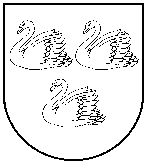 GULBENES NOVADA PAŠVALDĪBAGULBENES NOVADA PAŠVALDĪBAGULBENES NOVADA PAŠVALDĪBAReģ. Nr. 90009116327Reģ. Nr. 90009116327Reģ. Nr. 90009116327Ābeļu iela 2, Gulbene, Gulbenes nov., LV-4401Ābeļu iela 2, Gulbene, Gulbenes nov., LV-4401Ābeļu iela 2, Gulbene, Gulbenes nov., LV-4401Tālrunis 64497710, mob.26595362, e-pasts: dome@gulbene.lv, www.gulbene.lvTālrunis 64497710, mob.26595362, e-pasts: dome@gulbene.lv, www.gulbene.lvTālrunis 64497710, mob.26595362, e-pasts: dome@gulbene.lv, www.gulbene.lv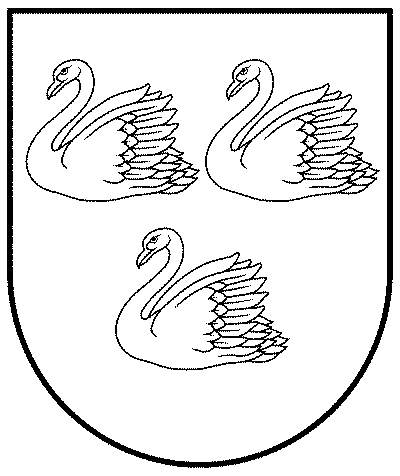 GULBENES NOVADA PAŠVALDĪBAReģ.Nr.90009116327Ābeļu iela 2, Gulbene, Gulbenes nov., LV-4401Tālrunis 64497710, mob.26595362, e-pasts: dome@gulbene.lv, www.gulbene.lvPieteikuma iesniedzēja nosaukumsPretendenta vārds, uzvārdsPretendenta darba vietaPretendenta ieņemamais amatsNominācijaPamatojums balvas piešķiršanai(līdz 600 vārdi)Pamatojums balvas piešķiršanai(līdz 600 vārdi)GULBENES NOVADA PAŠVALDĪBAGULBENES NOVADA PAŠVALDĪBAGULBENES NOVADA PAŠVALDĪBAReģ. Nr. 90009116327Reģ. Nr. 90009116327Reģ. Nr. 90009116327Ābeļu iela 2, Gulbene, Gulbenes nov., LV-4401Ābeļu iela 2, Gulbene, Gulbenes nov., LV-4401Ābeļu iela 2, Gulbene, Gulbenes nov., LV-4401Tālrunis 64497710, mob.26595362, e-pasts: dome@gulbene.lv, www.gulbene.lvTālrunis 64497710, mob.26595362, e-pasts: dome@gulbene.lv, www.gulbene.lvTālrunis 64497710, mob.26595362, e-pasts: dome@gulbene.lv, www.gulbene.lvNr.p.k.Pakalpojuma veidsMērvienībaCena bez PVNCena bez PVNCena bez PVNNr.p.k.Pakalpojuma veidsMērvienība(euro)(euro)(euro)Nr.p.k.Pakalpojuma veidsMērvienībaĒdiena sagatavošanas izmaksasProduktu izmaksasKopā1Ēdināšanas pakalpojums izglītojamajiem vecumā no viena līdz diviem gadiem:Ēdināšanas pakalpojums izglītojamajiem vecumā no viena līdz diviem gadiem:Ēdināšanas pakalpojums izglītojamajiem vecumā no viena līdz diviem gadiem:Ēdināšanas pakalpojums izglītojamajiem vecumā no viena līdz diviem gadiem:Ēdināšanas pakalpojums izglītojamajiem vecumā no viena līdz diviem gadiem:1.1.Brokastis1 ēdienreize0,400,480,881.2.Pusdienas1 ēdienreize1,161,122,281.3.Launags1 ēdienreize0,410,440,851.4.Vakariņas1 ēdienreize0,860,531,39 2Ēdināšanas pakalpojums izglītojamajiem vecumā no trīs līdz sešiem gadiem:Ēdināšanas pakalpojums izglītojamajiem vecumā no trīs līdz sešiem gadiem:Ēdināšanas pakalpojums izglītojamajiem vecumā no trīs līdz sešiem gadiem:Ēdināšanas pakalpojums izglītojamajiem vecumā no trīs līdz sešiem gadiem:Ēdināšanas pakalpojums izglītojamajiem vecumā no trīs līdz sešiem gadiem:2.1.Brokastis1 ēdienreize0,400,590,992.2.Pusdienas1 ēdienreize1,161,402,562.3.Launags1 ēdienreize0,410,530,942.4.Vakariņas1 ēdienreize0,860,661,52 3Ēdināšanas pakalpojums izglītojamajiem 1.-4.klasē:Ēdināšanas pakalpojums izglītojamajiem 1.-4.klasē:Ēdināšanas pakalpojums izglītojamajiem 1.-4.klasē:Ēdināšanas pakalpojums izglītojamajiem 1.-4.klasē:Ēdināšanas pakalpojums izglītojamajiem 1.-4.klasē:3.1.Brokastis1 ēdienreize0,860,511,373.2.Pusdienas1 ēdienreize1,771,323,093.3.Launags1 ēdienreize0,840,561,403.4.Vakariņas1 ēdienreize0,950,671,62 4Ēdināšanas pakalpojums izglītojamajiem 5.-9.klasē:Ēdināšanas pakalpojums izglītojamajiem 5.-9.klasē:Ēdināšanas pakalpojums izglītojamajiem 5.-9.klasē:Ēdināšanas pakalpojums izglītojamajiem 5.-9.klasē:Ēdināšanas pakalpojums izglītojamajiem 5.-9.klasē:4.1.Brokastis1 ēdienreize0,860,521,384.2.Pusdienas1 ēdienreize1,771,443,214.3.Launags1 ēdienreize0,840,581,424.4.Vakariņas1 ēdienreize0,950,681,63 5Ēdināšanas pakalpojums izglītojamajiem 10.-12.klasē:Ēdināšanas pakalpojums izglītojamajiem 10.-12.klasē:Ēdināšanas pakalpojums izglītojamajiem 10.-12.klasē:Ēdināšanas pakalpojums izglītojamajiem 10.-12.klasē:Ēdināšanas pakalpojums izglītojamajiem 10.-12.klasē:5.1.Brokastis1 ēdienreize0,860,531,395.2.Pusdienas1 ēdienreize1,771,443,215.3.Launags1 ēdienreize0,840,591,435.4.Vakariņas1 ēdienreize0,950,691,64GULBENES NOVADA PAŠVALDĪBAGULBENES NOVADA PAŠVALDĪBAGULBENES NOVADA PAŠVALDĪBAReģ. Nr. 90009116327Reģ. Nr. 90009116327Reģ. Nr. 90009116327Ābeļu iela 2, Gulbene, Gulbenes nov., LV-4401Ābeļu iela 2, Gulbene, Gulbenes nov., LV-4401Ābeļu iela 2, Gulbene, Gulbenes nov., LV-4401Tālrunis 64497710, mob.26595362, e-pasts: dome@gulbene.lv, www.gulbene.lvTālrunis 64497710, mob.26595362, e-pasts: dome@gulbene.lv, www.gulbene.lvTālrunis 64497710, mob.26595362, e-pasts: dome@gulbene.lv, www.gulbene.lvVidējais skolēnu skaits klasēlīdz 1010,01 līdz 1212,01 līdz 1515,01 līdz 1919,01 un vairākSadalījums izglītības iestādēm (% no neizdalītās valsts budžeta mērķdotācijas apjoma)0 %5 %15 %20 %25 %Slodzes sadalījums, ja ir 20 un vairāk izglītojamie klasēSlodzes sadalījums, ja ir 20 un vairāk izglītojamie klasēSlodzes sadalījums, ja ir 20 un vairāk izglītojamie klasēSlodzes sadalījums, ja ir 20 un vairāk izglītojamie klasēSlodzes sadalījums, ja ir 20 un vairāk izglītojamie klasēSlodzes sadalījums, ja ir 20 un vairāk izglītojamie klasēSlodzes sadalījums, ja ir 20 un vairāk izglītojamie klasēkontaktstundas (tai skaitā 1 audzināšana)stundas citu pienākumu veikšanaistundas citu pienākumu veikšanaistundas klases audzinātāja pienākumu veikšanaistundas klases audzinātāja pienākumu veikšanaikopākopāSports un veselība, mūzika, dizains un tehnoloģijas, vizuālā māksla, teātra māksla2666443636Fizika, ķīmija, bioloģija, vēsture, ekonomika, ģeogrāfija, datorika un citi eksaktie un sociālie mācību priekšmeti2399443636Matemātika, valodas, literatūra201212443636Slodzes sadalījums, ja ir 15-19 izglītojamie klasēSlodzes sadalījums, ja ir 15-19 izglītojamie klasēSlodzes sadalījums, ja ir 15-19 izglītojamie klasēSlodzes sadalījums, ja ir 15-19 izglītojamie klasēSlodzes sadalījums, ja ir 15-19 izglītojamie klasēSlodzes sadalījums, ja ir 15-19 izglītojamie klasēSlodzes sadalījums, ja ir 15-19 izglītojamie klasēkontaktstundas (tai skaitā 1 audzināšana)stundas citu pienākumu veikšanaistundas citu pienākumu veikšanaistundas klases audzinātāja pienākumu veikšanaistundas klases audzinātāja pienākumu veikšanaikopākopāSports un veselība, mūzika, dizains un tehnoloģijas, vizuālā māksla, teātra māksla2855333636Fizika, ķīmija, bioloģija, vēsture, ekonomika, ģeogrāfija, datorika un citi eksaktie un sociālie mācību priekšmeti2588333636Matemātika, valodas, literatūra231010333636Slodzes sadalījums, ja ir 10-14 izglītojamie klasēSlodzes sadalījums, ja ir 10-14 izglītojamie klasēSlodzes sadalījums, ja ir 10-14 izglītojamie klasēSlodzes sadalījums, ja ir 10-14 izglītojamie klasēSlodzes sadalījums, ja ir 10-14 izglītojamie klasēSlodzes sadalījums, ja ir 10-14 izglītojamie klasēSlodzes sadalījums, ja ir 10-14 izglītojamie klasēkontaktstundas (tai skaitā 1 audzināšana)stundas citu pienākumu veikšanaistundas citu pienākumu veikšanaistundas klases audzinātāja pienākumu veikšanaistundas klases audzinātāja pienākumu veikšanaikopākopāSports un veselība, mūzika, dizains un tehnoloģijas, vizuālā māksla, teātra māksla2955223636Fizika, ķīmija, bioloģija, vēsture, ekonomika, ģeogrāfija, datorika un citi eksaktie un sociālie mācību priekšmeti2777223636Matemātika, valodas, literatūra2599223636Slodzes sadalījums, ja ir 9 vai mazāk izglītojamie klasēSlodzes sadalījums, ja ir 9 vai mazāk izglītojamie klasēSlodzes sadalījums, ja ir 9 vai mazāk izglītojamie klasēSlodzes sadalījums, ja ir 9 vai mazāk izglītojamie klasēSlodzes sadalījums, ja ir 9 vai mazāk izglītojamie klasēSlodzes sadalījums, ja ir 9 vai mazāk izglītojamie klasēSlodzes sadalījums, ja ir 9 vai mazāk izglītojamie klasēkontaktstundas (tai skaitā 1 audzināšana)kontaktstundas (tai skaitā 1 audzināšana)stundas citu pienākumu veikšanaistundas citu pienākumu veikšanaistundas klases audzinātāja pienākumu veikšanaikopākopāSports un veselība, mūzika, dizains un tehnoloģijas, vizuālā māksla, teātra māksla30305513636Fizika, ķīmija, bioloģija, vēsture, ekonomika, ģeogrāfija, datorika un citi eksaktie un sociālie mācību priekšmeti29296613636Matemātika, valodas, literatūra27278813636Amata (profesijas) nosaukums/slodžu skaitsIzglītojamo skaitsIzglītojamo skaitsIzglītojamo skaitsIzglītojamo skaitsAmata (profesijas) nosaukums/slodžu skaitslīdz 100100-150151-300Vairāk nekā 1000Iestādes vadītājs1111Vadītāja vietnieks izglītības darba jautājumos0,30,7516,5Lietvedis0,51-2Vecākais lietvedis--11Personāla speciālists---1Datortīklu administrators/datortehniķis-0,50,52Projektu asistents0,20,50,52Laborants vispārējās izglītības iestādē, kas īsteno vispārējās vidējās izglītības programmas---1,25Medmāsa--0,52Amata (profesijas) nosaukums/slodžu skaitsIzglītojamo skaitsIzglītojamo skaitsIzglītojamo skaitsAmata (profesijas) nosaukums/slodžu skaitslīdz 100100-200201-300Iestādes vadītājs111Vadītāja vietnieks izglītības darba jautājumos/metodiķis0,50,751Lietvedis0,250,51Amata (profesijas) nosaukums/slodžu skaitsGrupas darba laiksGrupas darba laiksGrupas darba laiksGrupas darba laiksGrupas darba laiksAmata (profesijas) nosaukums/slodžu skaits8 h9 h10 h11 h12 hPedagogs*1,21,351,51,651,8Skolotāja palīgs/auklis1,01,01,01,01,0Auklis (dienas grupa 1-3 gadu vecumam)00,1250,250,3750,5Amata (profesijas) nosaukums/slodžu skaitsGrupu skaits izglītības iestādēGrupu skaits izglītības iestādēGrupu skaits izglītības iestādēGrupu skaits izglītības iestādēGrupu skaits izglītības iestādēGrupu skaits izglītības iestādēAmata (profesijas) nosaukums/slodžu skaits34561213Mūzikas skolotājs0,30,40,50,61,21,3Sporta skolotājs0,30,40,50,61,21,3Amata (profesijas) nosaukums/slodžu skaitsIzglītojamo skaits pirmsskolas izglītības grupāsIzglītojamo skaits pirmsskolas izglītības grupāsIzglītojamo skaits pirmsskolas izglītības grupāsIzglītojamo skaits pirmsskolas izglītības grupāsAmata (profesijas) nosaukums/slodžu skaitslīdz 5051 - 100 101 - 200201 un vairākAtbalsta personāls (psihologs, logopēds, sociālais pedagogs, pedagoga palīgs, speciālais pedagogs u.c.).0,50,811,5Atbalsts izglītības kvalitātes pilnveides nodrošināšanai (informācijas tehnoloģiju mentors, mācīšanās grupas vadītājs, mācību jomas vadītājs utml.)0,10,30,50,8Skolotājs aizvietotājs/ pedagoga palīgs0,50,512Medmāsa--0,51Amata vienības pirmsskolas izglītības iestādēs/pirmsskolas izglītības grupās, kurās īsteno speciālās izglītības programmasAmata vienības pirmsskolas izglītības iestādēs/pirmsskolas izglītības grupās, kurās īsteno speciālās izglītības programmasAmata vienības pirmsskolas izglītības iestādēs/pirmsskolas izglītības grupās, kurās īsteno speciālās izglītības programmasAmata vienības pirmsskolas izglītības iestādēs/pirmsskolas izglītības grupās, kurās īsteno speciālās izglītības programmasAmata vienības pirmsskolas izglītības iestādēs/pirmsskolas izglītības grupās, kurās īsteno speciālās izglītības programmasAmata vienības pirmsskolas izglītības iestādēs/pirmsskolas izglītības grupās, kurās īsteno speciālās izglītības programmasAmata (profesijas nosaukums)Speciālo programmu izglītojamo skaits izglītības iestādēSpeciālo programmu izglītojamo skaits izglītības iestādēSpeciālo programmu izglītojamo skaits izglītības iestādēSpeciālo programmu izglītojamo skaits izglītības iestādēSpeciālo programmu izglītojamo skaits izglītības iestādēAmata (profesijas nosaukums)1-23-10 11-1516-2021 un vairākAtbalsta personāls/slodžu skaits0,20,40,60,81,0Amata (profesijas) nosaukums/slodžu skaits pirmsskolu nakts grupāsAmata (profesijas) nosaukums/slodžu skaits pirmsskolu nakts grupāsAuklis (dienas)0,25Nakts auklis1,2Amata (profesijas) nosaukums/slodžu skaitsGulbenes novada Bērnu un jaunatnes sporta skolaGulbenes Mūzikas skolaGulbenes Mākslas skolaIestādes vadītājs111Vadītāja vietnieks izglītības darba jautājumos111Lietvedis111Bibliotekārs-0,5-Metodiķis0,5--Medmāsa1--N.p.k.KritērijsMaks. punktiIegūtie punktiIestādes vadītāja komentāri/skaidrojumi 1.Nepārtraukts darba stāžs direktora/vadītāja amatā vienā izglītības iestādēNepārtraukts darba stāžs direktora/vadītāja amatā vienā izglītības iestādēNepārtraukts darba stāžs direktora/vadītāja amatā vienā izglītības iestādēNepārtraukts darba stāžs direktora/vadītāja amatā vienā izglītības iestādē3 līdz 5 gadi26 un vairāk gadi32.Izglītības iestādē nodrošinātas programmas attiecīgo izglītības pakāpju izglītojamiem (punkti summējas)Izglītības iestādē nodrošinātas programmas attiecīgo izglītības pakāpju izglītojamiem (punkti summējas)Izglītības iestādē nodrošinātas programmas attiecīgo izglītības pakāpju izglītojamiem (punkti summējas)Izglītības iestādē nodrošinātas programmas attiecīgo izglītības pakāpju izglītojamiem (punkti summējas)pirmsskolas izglītības pakāpe1pamatizglītības pakāpe1vidējās izglītības pakāpe1profesionālās izglītības pakāpe13.Izglītības iestādē īstenotas izglītības programmasIzglītības iestādē īstenotas izglītības programmasIzglītības iestādē īstenotas izglītības programmasIzglītības iestādē īstenotas izglītības programmaspar katru speciālās izglītības programmu14.Izglītības iestādes darbinieku skaitsIzglītības iestādes darbinieku skaitsno 20 līdz 40 darbiniekiem1no 41 līdz 99 darbiniekiem2vairāk kā 100 darbinieki35.Izglītības iestādes vadītāja darba intensitātes palielināšanās (punkti summējas)Izglītības iestādes vadītāja darba intensitātes palielināšanās (punkti summējas)Izglītības iestādes vadītāja darba intensitātes palielināšanās (punkti summējas)Izglītības iestādes vadītāja darba intensitātes palielināšanās (punkti summējas)par katru programmas īstenošanas vietu1par iestādes internāta/dienesta viesnīcas darbības/pirmsskolas nakts grupas administrēšanu (ja nav viesnīcas vadītāja)1par sporta būves darbības administrēšanu, ja tā tiek izmantota kopienas vai pašvaldības iestāžu darbības nodrošināšanai 1vadītājs koordinē skolēnu autobusu pārvadājumus16.Izglītības iestādes ieguldījums finanšu resursu piesaistē (punkti summējas)Izglītības iestādes ieguldījums finanšu resursu piesaistē (punkti summējas)Izglītības iestādes ieguldījums finanšu resursu piesaistē (punkti summējas)Izglītības iestādes ieguldījums finanšu resursu piesaistē (punkti summējas)aizvadītajā mācību gadā iestādē īstenoti vietējā mēroga (novads, reģions) projekti finanšu resursu piesaistē  1aizvadītajā mācību gadā iestādē īstenoti valsts mēroga projekti, kas veicina finanšu piesaisti, pedagogu tālākizglītību, veicina izglītojamo pieredzes apmaiņu1aizvadītajā mācību gadā iestādē īstenoti starptautiski projekti (projektā piedalās starptautiskie partneri, izglītības iestāde ir projekta vadošais partneris u.c.), piesaistīti finanšu resursi17.Izglītojamo sasniegumi (punkti summējas)Izglītojamo sasniegumi (punkti summējas)Izglītojamo sasniegumi (punkti summējas)Izglītojamo sasniegumi (punkti summējas)izglītojamiem ir sasniegumi novada mēroga pasākumosattiecināms tikai uz vispārējās izglītības iestādēm (t.sk. pirmsskolām)1izglītojamiem ir sasniegumi reģiona mēroga pasākumos (olimpiādēs, skatēs, sacensībās u.c.)attiecināms tikai uz vispārējās izglītības iestādēm (t.sk. pirmsskolām)1izglītojamiem ir sasniegumi valsts mēroga pasākumos (mēroga pasākumos (olimpiādēs, skatēs, sacensībās u.c.)attiecināms uz visām izglītības iestādēm1izglītojamiem ir sasniegumi starptautiskā mēroga pasākumos (olimpiādēs, skatēs, sacensībās u.c.)attiecināms uz visām izglītības iestādēm18.Izglītības iestādes pedagogu resursi (dati tiks izgūti no VIIS 30.augustā)Izglītības iestādes pedagogu resursi (dati tiks izgūti no VIIS 30.augustā)Izglītības iestādes pedagogu resursi (dati tiks izgūti no VIIS 30.augustā)Izglītības iestādes pedagogu resursi (dati tiks izgūti no VIIS 30.augustā)iestāde nodrošināta ar atbilstošas izglītības un kvalifikācijas pedagogiem, pedagogu profesionālās kompetences pilnveide atbilst normatīvajos aktos noteiktajam 1Kopā:Iegūtie punkti4567891011121314151617Paaugstinājums %1011121314151617181920212223Iegūtie punkti18192021222324252627282930Paaugstinājums %24252627282930313233343536AmatsVispārējās pamatizglītības skolotājsKontaktstundasKontaktstundas klases audzināšanaiStundas citiem pienākumiemStundas kopāLikme par 36 stundu slodzi (EUR)Piemaksa par papildus pedagoģisko darbu (EUR) (noteikt pienākumus)Darba samaksa mēnesī, kopā (EUR)